Table 1 Lot Number Details for Pre-Clearing HOLD POINT (301.12) releaseTable 2: Lot Pre- Clearing Checklist Once this section is complete, please send the Pegged Clearing Data and this form to the Superintendent for the release of the 301.12 HOLD POINT.Once the HOLD POINT has been released the Clearing should be monitored against the following criteria. Table 3: Lot Clearing Monitoring Checklist Table 4: Lot Mulching Checklist Table 5: Lot Topsoil Checklist Appendix 1: Additional Information *Add additional evidence as required (i.e. photos)  Vegetation Clearing Inspection & Test PlanTable 2 of this plan is to be used to evaluate if clearing meets the Specification 301.12 HOLD point.  Delete items not relevant to the projectSpecification 201.08 defines a LOT. Please delete this guidance text in red italics once the form has been completed. Submit form and Pegged Clearing Data to the Superintendent for the release of 301.12 HOLD POINTTable 3, 4 and 5 are to be completed as part of the Specification 204 Clause 204.31 Monitoring and Measurement Date:Lot Number:ReferenceRequirementInspection or EvaluationComment(Criteria met, not met, further information required, N/A) 204 / VMPClearing works only undertaken in dry soil conditionsInspection204 / VMPCheck Fire and Vehicle Movement Ban WarningsInspection301.12 HOLD POINT/ VMPThe pegging of Limits of Vegetation Clearing has been undertaken in accordance with Specification 204B and Specification 303.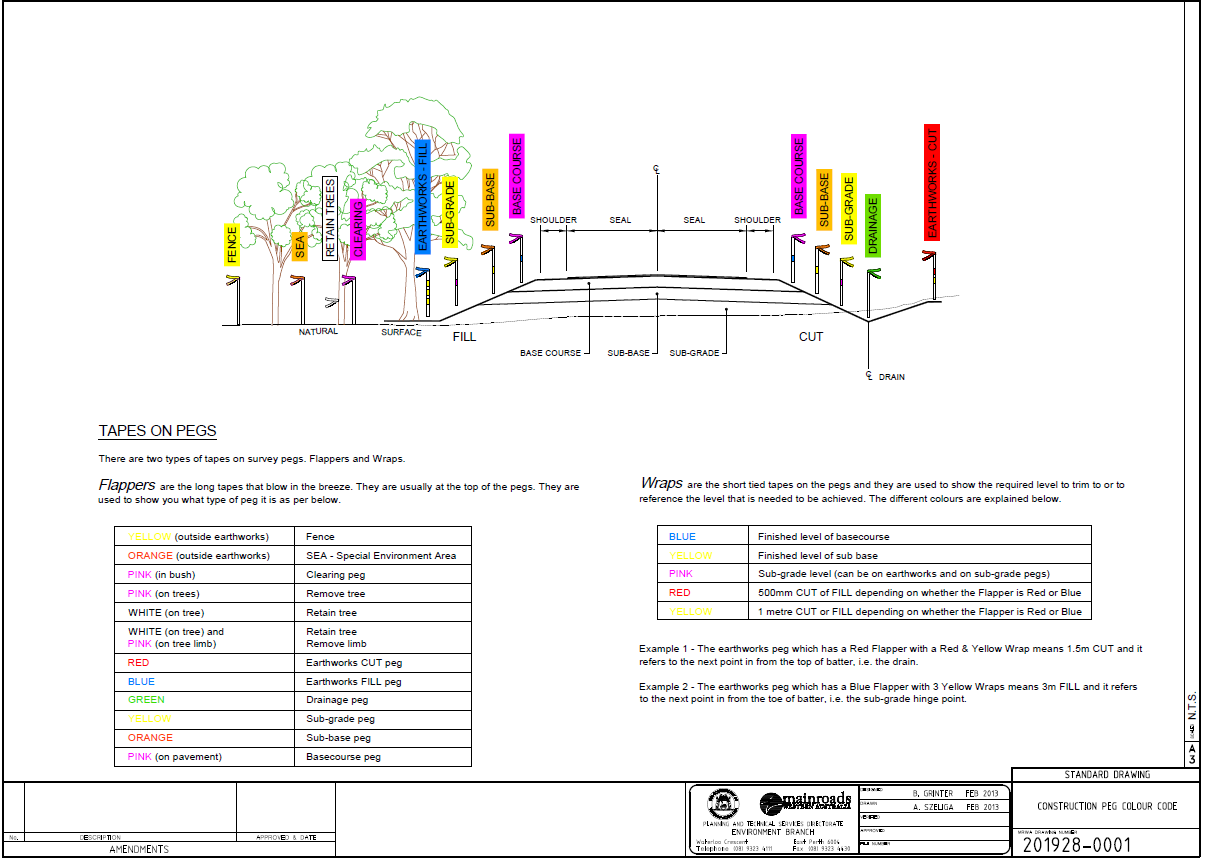 Evaluatethat the pegs are the correct colour for protecting and clearing.301.12 HOLD POINTMature trees have been conserved as far as practicable.Evaluate301.12 HOLD POINT/VMP & PEMRThe pegging of special environmental areas has been undertaken in accordance with Specification 204B and Specification 303C.Evaluate301.12 HOLD POINTAll pre-clearing weed control has been undertaken in accordance with Specification 204 and Specification 303.Evaluate301.12 HOLD POINTAll pre-clearing fauna operational controls have been undertaken in accordance with Specification 204B and Specification 303C.Evaluate301.12 HOLD POINT / VMPAll pre-clearing dieback operational controls have been undertaken in accordance with Specification 204B and Specification 303C.Evaluate301.12 HOLD POINTVegetation and Topsoil stockpile locations that meet the requirements of Specification 204B and 
Specification 303C have been approved by the Superintendent.Evaluate301.12 HOLD POINTThe locations of items to be demolished have been marked on Site.Evaluate301.12 HOLD POINTThe locations of culverts have been verified in accordance with Specification 404.Evaluate301.12 HOLD POINTWaste disposal locations are in accordance with Specification 204B. Refer to 404 in the MEPEvaluate301.12 HOLD POINTClearing required within three (3) metres (or the distance nominated by the Service Provider) of any service has been identified.Evaluate301.12 HOLD POINTAll Clearing machinery is compliant with the controls in Specification 204 and Specification 303. Machinery is to be arriving on site clean, SR or SS can check machinery utilising the Vehicle Hygiene Checklist.EvaluateSupply the Main Roads Vehicle and Plant Hygiene Checklist that have been completed.HOLD POINT RELEASE DATEReferenceRequirementInspection or EvaluationComment(Criteria met, not met, further information required, N/A) 204.4At the pre-start meeting (or equivalent) – Provide clear maps (and spatial data) indicating the Limits of Clearing to the crew undertaking the clearing worksInspect at Pre-Start301.13.2 & VMPAll Clearing must be undertaken in such a way to allow fauna to move out of the Clearing area.Inspect at XX frequency301.13.4Tree roots from retained vegetation must be pruned in accordance with accepted industry standards to ensure clean cuts to roots to minimise entry of disease to the cut root and prevent tree damage.Inspect at XX frequency301.13.5 When cutting tree roots consideration must be given to the structural integrity of the tree.Inspect at XX frequency301.13.6 &VMPBurning of cleared vegetation or burning within the road reserve is not permitted under any circumstance.Inspect at XX frequency301.13.7 Timber species that have been identified for milling within the Limits of Vegetation Clearing must be felled and trimmed of branches in accordance with the timber milling industry standards and practice.  The trunks must be stacked in a neat manageable stockpile at the location identified in Table 301A.4.Inspect at XX frequency301.13.8All tree trunks nominated for salvage as fauna habitat logs must be cut into transportable logs and stockpiled at the location identified in Table 301.4.Inspect at XX frequency301.13.9 All vegetation nominated for transplanting in Table 301A.7 must be managed in accordance with the requirements of Specification 304.Inspect at XX frequency301.13.10 & VMPThe Contractor must minimise vegetation clearing and area of ground disturbance as far as practicable by utilising existing cleared areas where possible.Inspect at XX frequency301.13.11The Contractor must take all precautions necessary to prevent damage to all vegetation tagged for retention and protection within the Limits of Vegetation Clearing.  If necessary the Contractor must install fence palings or other protective measures around the trunks of trees tagged for retention to prevent damage.  Protective measures must be approved by the Superintendent prior to any Clearing operationsInspect at XX frequency204Movement of machines and other vehicles restricted to the limits of clearingInspect at XX frequency204Regularly monitor that the pegs are still in place throughout the construction periodInspect at XX frequencyIf relevant Insert specific requirements ReferenceRequirementInspection or EvaluationComment(Criteria met, not met, further information required, N/A) 301.14Cleared vegetation suitable for mulching is to be chipped into organic Mulch material.  The average size of Mulch material must be between 15mm to 50mm, with no individual pieces greater than 100mm.  Mulch material must not contain any weed propagules, grass stolens or other extraneous material, and must be free from all matter and substances toxic to plant growthReferenceRequirementInspection or EvaluationComment(Criteria met, not met, further information required, N/A) 301.15Topsoil must only be removed to the depth specified in Table 301A.3.  If a Topsoil depth is not specified, a nominal depth of 75mm applies, unless otherwise approved by the Superintendent.The Contractor must ensure that appropriate plant and equipment are utilised by competent operators to ensure that the Topsoil and subsoil layers are not mixed and the subgrade integrity is not affected during the stripping and stockpiling process.Topsoil to be windrowed must be stripped to the nominated depth and bladed outwards away from the centreline of the alignment or from other areas of excavation.  Topsoil must be windrowed to the downstream side of the area wherever practical to avoid a dam effect for surface drainage.204Ensure the topsoil removal operations are undertaken in accordance with the procedures for dieback management and weed control.Inspect at XX frequency204Separately scalp topsoil from areas nominated with weeds and or dieback for disposalInspect at XX frequency204Scalp good quality topsoil to stockpile or windrow to each side of the earthworksInspect at XX frequency